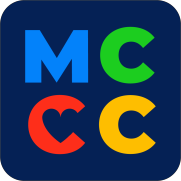 POLICY COUNCIL MEETING AGENDAMarch 30, 2023 – 6:00 p.m.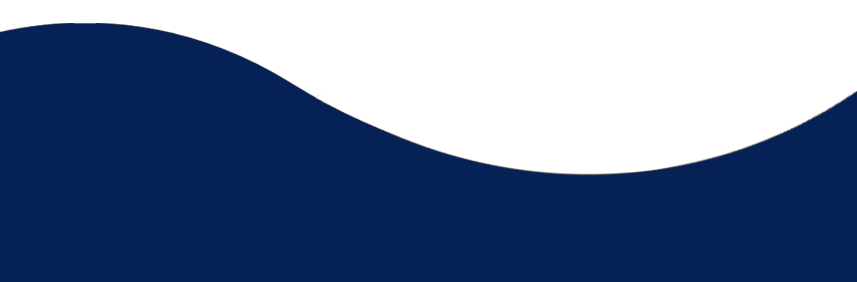 Next Meeting: April 27, 2023*Approval#Acceptance(541) 386-2010 	mcccheadstart.orgI.Call To OrderPC ChairII.Inspirational SharingKlickitat fundraiser WSA Parent Ambassadors 4 Rivers Learning Hub PC MembersIII.Approve Agenda*PC ChairIV.Consent ItemsMinutes*Personnel Report# Financial Report#PC ChairStaffV.  PresentationERSEA TrainingKaren PorterVI.Action ItemsEnrollment Corrective Action Plan Ratification*Discussion ItemsFundraisingParents at interviewsBoard revising their by-laws.Policy Council merchPC Chair & StaffVII.Old BusinessPC Chair & StaffVIII.CorrespondenceCOVID-19 Public Health Emergency Admin & Fiscal UnwindingNew OHS DirectorMessage from ACF SecretaryNew Federal Opportunities to Bolster ECE WorkforceReporting Requirements for SF-429 and Attachments   Informational ItemsMonthly Data ReportPC Chair & StaffIX.Open AgendaPC Members